(OVER)Revised June, 2015Project Code ???   QID      Project Code ???   QID        OMB No. 0535-0088:  Approval Expires ????  OMB No. 0535-0088:  Approval Expires ????  OMB No. 0535-0088:  Approval Expires ????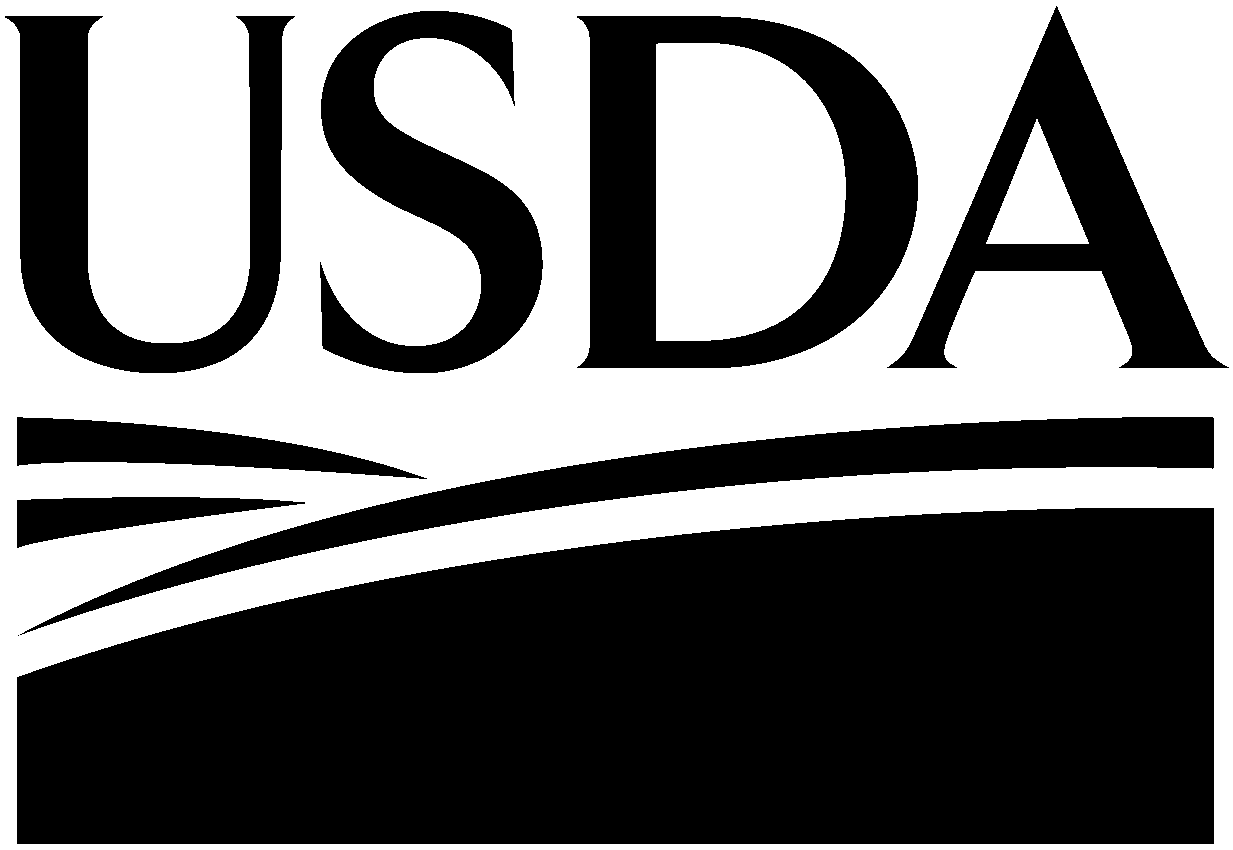 FORM C – LABORATORY OBSERVATIONSHAZELNUT OBJECTIVE YIELD SURVEY2018FORM C – LABORATORY OBSERVATIONSHAZELNUT OBJECTIVE YIELD SURVEY2018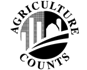 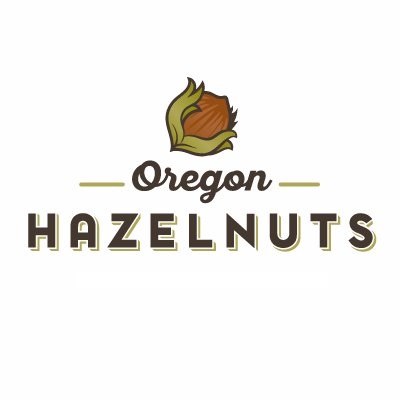 NATIONALAGRICULTURAL STATISTICSSERVICEOregon Hazelnut Marketing BoardFormFormYearYearSampleSampleSampleStratumStratumRowRowRowTreeTreeTreeUnit3918Type of nut:   Round = 1;  Elongated = 2Total number of nuts receivedSampling interval (from table below)Expected number of nuts in sample            (Total nuts received/sampling interval)Number of nuts sampled**Number of nuts peeled** If nuts peeled are less than nuts sampled, search work area for lost nuts.Sampling Interval TableSampling Interval TableMinimumsample sizeMaximumsample sizeNumber ofnuts receivedSampling intervalMinimumsample sizeMaximumsample size33 or less113334 to 491.5(throw out every 3rd nut)233350 to 662253367 to 9932233100 to 12442531125 to 14952530150 to 17462529175 to 19972528200 to 22482528225 to 24992528250 to 274102527275 to 299112527300 to 324122527325 or more total nuts  25 for sample.  Divide to get interval325 or more total nuts  25 for sample.  Divide to get interval24No set maxNumber of nuts by size groupNumber of nuts by size groupNumber of nuts by size groupNumber of nuts by size groupNumber of nuts by size groupNumber of nuts by size groupNumber of nuts by size groupSizeGroupTotal NutsDefective NutsDefective NutsDefective Nuts with Brown StainDefective Nuts with Brown StainSize GroupTallyTotalTallyTotal1122334455667788**Totalby:    ** If total nuts sized is less than total nuts peeled, search work area for lost nuts.    ** If total nuts sized is less than total nuts peeled, search work area for lost nuts.    ** If total nuts sized is less than total nuts peeled, search work area for lost nuts.    ** If total nuts sized is less than total nuts peeled, search work area for lost nuts.    ** If total nuts sized is less than total nuts peeled, search work area for lost nuts.    ** If total nuts sized is less than total nuts peeled, search work area for lost nuts.    ** If total nuts sized is less than total nuts peeled, search work area for lost nuts.                                                Green weight of Good nuts:                                                Green weight of Good nuts:                                                Green weight of Good nuts:                                                Green weight of Good nuts:                                                Green weight of Good nuts:               .by: date: